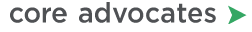 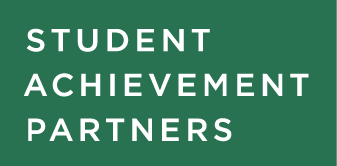 Webinar: Who’s Doing the Work in MathCommon Obstacles when Shifting the Lift to StudentsObstacleStrategyResourcesTeachers feel pressed for time - it’s faster and easier to use direct instruction to cover content.Teachers and students are uncomfortable with struggle.Teachers and students want the satisfaction of students being able to obtain right answers to math problems.Teachers and students have beliefs about students’ abilities to understand and/or engage with math (all students or certain subgroups).Teachers and students think math instruction is being told the rules or procedures and engaging in rote practice.Teachers are uncomfortable with student activity that isn’t carefully controlled.Your obstacleYour obstacle